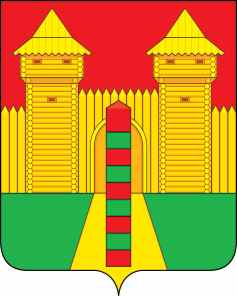 АДМИНИСТРАЦИЯ  МУНИЦИПАЛЬНОГО  ОБРАЗОВАНИЯ «ШУМЯЧСКИЙ  РАЙОН» СМОЛЕНСКОЙ  ОБЛАСТИПОСТАНОВЛЕНИЕот 22.01.2021г.   № 24	         п.Шумячи            Согласно распоряжению Отдела социальной защиты населения района Покровское-Стрешнево Управления социальной защиты населения Северо-Западного административного округа города Москвы от 29.10.2020 № 301 «О помещении под надзор малолетнего Гиндина Алексея Романовича, 16.10.2014 года рождения, в Государственное бюджетное учреждение города Москвы Центр содействия семейному воспитанию «Каховские ромашки» Департамента труда и социальной защиты населения города Москвы на полное государственное обеспечение»  несовершеннолетний Гиндин Алексей Романович, 16.10.2014 года рождения,  зарегистрированный по адресу: д.Пустосел, д.15, Шумячский район, Смоленская область, был помещен под надзор в ГБУ города Москвы ЦССВ «Каховские ромашки» ДТСЗН города Москвы.          Согласно свидетельства о государственной регистрации права от 22.07.2015 года № 67:24:1020101:97 несовершеннолетний Гиндин А.Р. имеет 1/2 долю в праве на жилой дом, площадью 51,5 кв.м. по адресу: д.Пустосел, д.15, Шумячский район, Смоленская область.           Руководствуясь ст.148 Семейного кодекса Российской Федерации, ст.71 Жилищного кодекса Российской Федерации, Федеральным законом от 24.04.2008 г.          № 48-ФЗ «Об опеке и попечительстве», Федеральным законом от 21.12.1996 №159-ФЗ «О дополнительных гарантиях по социальной поддержке детей-сирот и детей, оставшихся без попечения родителей», областным законом от 31.01.2008 г. № 7-з «О наделении органов местного самоуправления муниципальных районов и городских округов Смоленской области государственными полномочиями по организации и осуществлению деятельности по опеке и попечительству» Администрация муниципального образования «Шумячский район» Смоленской областиП О С Т А Н О В Л Я Е Т:    1. Сохранить за несовершеннолетним Гиндиным Алексеем Романовичем, 16.10.2014 года рождения, право собственности на 1/2 доли жилого помещения по адресу: д.Пустосел, д.15, Шумячский район, Смоленская область.2. Контроль за исполнением настоящего постановления возложить на Отдел по образованию Администрации муниципального образования «Шумячский район» Смоленской области.Глава муниципального образования «Шумячский район» Смоленской области                                                    А.Н. Васильев                                                                                          О  сохранении права собственности  на 1/2 доли  жилого  помещения  за несовершеннолетним А.Р.Гиндиным, 16.10.2014 года рождения